Good evening Softball Manitoba Minor League Presidents.Just a ‘Weekend Update’ as per earlier correspondence (June 10, 2021) To date - In accordance with Provincial Public Health Orders, all organized sport is not permitted, including Softball Manitoba Competition & Development until Further Notice. This past week Softball Manitoba’s Board met in regard to planning/possibly playing Softball in July-August-September 2021. We believe this is the best schedule forward that provides maximum development & competition opportunity for all Softball Athletes, Coaches, Officials and Leagues – including a September Softball MB Provincial Championship Schedule. This is based on a time-line focused on MB organized sports to commence 1st week of July.(IF)With that timeline as a ‘goal’ Softball Manitoba would recommend a two-week period for practices (development/safety) followed a mid-July start on Competition. Here Are the Updated Registration and Provincial Entry Deadlines. (As of June 11-2021)PLAYER REGISTRATION August 1 – Player Registration Deadline updated on RAMP and open to ‘All’ to register up to August 1-2021. PROVINCIAL CHAMPIONSHIP ENTRYAll Provincials other than those listed in August (All Male and U19 Female) will now be played in SEPTEMBER.August 1 	Provincial Entry Deadline for All Minor Male Categories.August 1	Provincial Entry Deadline for U19 ‘A’ and ‘AAA’ Female.August 15 	Provincial Entry Deadline for All other Categories and Classifications. NO ‘AA’ Program Events in 2021.More information to be provided in regard to Provincial Championships Dates and Locations.Thank You.Don Don Klym I Executive Director 
Softball Manitoba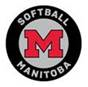 